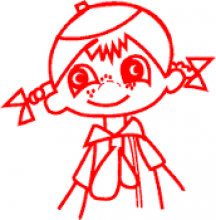 Informatie KSA kampBeste ouders & roodkapjes, Goed nieuws! Jullie zullen het wel al gehoord hebben, ons zomerkamp kan dit jaar doorgaan! Joepie! In deze brief vinden jullie meer informatie over hoe we juist ons kamp gaan organiseren. Want zoals jullie wel zullen weten, zal het dit jaar iets anders verlopen dan anders, maar daarom zal het niet minder leuk zijn. Wie mag mee op kamp? Liefst willen wij al onze roodkapjes mee op kamp. Zo kunnen wij er weer een super kamp van maken en toch dit KSA jaar afsluiten met leuke herinneringen. Hier zijn een paar voorwaarden waar je aan moet voldoen om mee te gaan op kamp;Was je ziek vóór de start (minimaal 5 dagen terugtellen) van de activiteit/kamp of tijdens de activiteit/kamp? Dan mag je niet (meer) deelnemen. Dat geldt voor iedereen die betrokken is: kinderen, jongeren, begeleiders, kookouders, enzovoort.Wat is een contactbubbel?Gelukkig zijn wij een iets kleinere KSA waardoor wij nog steeds met heel onze KSA op kamp kunnen gaan. Ons kamp bestaat uit een contactbubbel van 50 personen. Dit wil zeggen dat binnen de bubbel contact mogelijk is, je geen afstand moet houden en geen mondmasker moet dragen. Wij zullen met onze KSA aan dit aantal komen, dit wil zeggen dat voor ons, net zoals andere jaren, met elkaar in contact komen nog steeds is toegestaan. Maar dit wil niet zeggen dat wij niet voorzichtig met de voorwaarden en maatregelen zullen omgaan. Wat met onze hygiëne? Net zoals andere jaren wassen wij de handen voor en na het eten, en dit jaar zal dit natuurlijk ook gebeuren. Ook voor en na de activiteiten, voor en na toilet bezoek, etc. zal dit plaatsvinden. Hierin gaan wij, voor onze KSA, een goede routine vinden. Ook zullen wij dit jaar extra hygiënisch materiaal voorzien zoals handgel, zeep, papieren zakdoeken, reinigingsmateriaal, etc. Hoe zien wij dit praktisch?Kampinschrijvingen Vanaf nu staat er een formulier op onze website dat jullie kunnen invullen om jullie dochter(s) in te schrijven voor kamp. Eens je dochter is ingeschreven kan je het bedrag (€130) voor ons kamp overschrijven via ons rekeningnummer. Door de huidige maatregelen kunnen wij jullie vragen niet beantwoorden in persoon, zoals eerder vermeld in het kampboekje. Maar hier hebben wij een alternatief voor. Op de site, bij kampinschrijvingen, zal er ruimte gemaakt worden om jullie vragen online te stellen en wij zullen jullie contacteren om al jullie vragen te beantwoorden. Indien dat er zeer veel vraag is, zullen wij bekijken of er toch een moment mogelijk is om iedereen te bereiken en alsnog jullie te woord kunnen staan. Bagage binnenbrengenOm al de bagage voor kamp binnen te brengen zullen wij ons terrein zo opdelen dat we via een eenrichtingsverkeer zullen werken. Dit zal op de dag zelf goed zichtbaar gemaakt worden. Het dragen van een mondmasker is verplicht. Wij verwachten ook telkens maar 1 ouder per lid dat de bagage komt brengen. Dit om zo min mogelijk volk bij elkaar te hebben.Hou ook rekening met het tijdstip dat je de bagage van jouw dochter(s) komt binnensteken. Hopelijk houdt iedereen zich aan deze uren zodat alles vlot en zonder problemen zal verlopen.	Zaterdag 27 juni 		RO3123 tussen 18u en 19u		RO456 	 tussen 19u en 20u 		JIM 	 tussen 20u en 21u Indien er zusjes zijn die in verschillende groepen zitten, mogen deze op het uur van de jongste zus de bagage komen binnenbrengen. 2 juli: we vertrekken op kampAl onze roodkapjes worden op de parking bij de post verwacht om 9U30. Hier zal de leiding onze roodkapjes opwachten. Wees ervan bewust dat dit geen moment is waar alle ouders hun kinderen kunnen uitzwaaien tot dat de bus vertrekt. Jullie zullen merken dat de leiding ook hier een systeem, eenrichtingsverkeer, zullen uitwerken waardoor jullie je dochter(s) kunnen afzetten. Wij zouden graag hebben dat zowel de ouders als Jimmers op dit moment een mondmasker dragen net zoals de leiding. Op het kamp zelfEr zal meer aandacht besteedt worden aan hygiëne en contact. Er zullen geen te grote contact spelletjes gespeeld worden en het contact met externen zal vermeden worden. We zorgen voor voldoende verluchting van alle slaapruimtes. Ook zal al het materiaal voldoende ontsmet worden na gebruik. Wij hebben voor de rest draaiboeken meegekregen om ons kamp te kunnen voorbereiden en ons aan te passen aan de nieuwe situatie. Hier zullen wij ons zeker aan houden. Halfkamp: start 6juli (enkel voor RO3123) Voor de roodkapjes die meegaan op halfkamp, gelden dezelfde voorwaarden, als de roodkapjes die een heel kamp meegaan, zie puntje ‘wie mag mee op kamp’. Zij worden om 9u00 verwacht op het kampterrein. Hierbij moeten de ouders onmiddellijk afscheid nemen van hun dochter. Dit om contact met, “onze kampbubbel”/ leden en leiding, te vermijden.Voor de kindjes die meegaan op halfkamp, jullie kunnen zich ook inschrijven via de site. Ook schrijven jullie het bedrag (€75) over op onze bankrekening. Als extra vermelding, mogen jullie er halfkamp bij toevoegen. 10 juli: Naar huisZoals andere jaren komen wij terug toe op de parking met de bus. Hier staat altijd een groot ontvangstcomité van ouders en familie om hun lieve roodkapjes terug te zien. Dit zal dit jaar helaas niet kunnen doorgaan. Wij vragen jullie om hier rekening mee te houden. Wij zullen met onze roodkapjes per groep toekomen bij onze lokalen. Dit om zoveel mogelijk contact met anderen te vermijden op dezelfde plek. Wij komen toe met de bus om 14U. wij verwachten de ouders van 	RO3123 om 14U	RO456 om 14U30	JIM om 15U Wij zullen ook hier met een eenrichtingsverkeer werken en telkens 1 ouder per lid, per keer op het terrein toelaten om hun dochter + bagage op te halen. Ook hier vragen wij nogmaals om de uren te respecteren en afstand te houden van elkaar. Het dragen van een mondmasker is hier nogmaals verplicht.ENKELE VEEL GESTELDE VRAGENMet hoeveel mogen we op kamp? Wat zijn contactbubbels?Om het mogelijk te maken om deze zomer op kamp te gaan, is het belangrijk dat we werken met contactbubbels. Voor een bubbel worden zowel leid(st)ers als leden meegeteld. De bubbel mag maximum uit 50 personen bestaan en blijft gedurende heel het kamp gelijk. Er staat geen beperking op het aantal bubbels op een kampterrein.Moeten we binnen de contactbubbel afstand bewaren of een mondmasker dragen?Neen, binnen de bubbel is afstand houden niet nodig. Dat zorgt er voor dat jeugdbewegingsactiviteiten ook echt mogelijk blijven. Mondmaskers zijn eveneens niet nodig binnen de contactbubbel.Let op hygiëne: handen wassen!Kan materiaal telkens maar door één bubbel gebruikt worden?Klein materiaal (bv. stiften) voorzie je best per bubbel.Groter materiaal kan gedeeld worden na ontsmetten van de contactoppervlakken (bv. handvaten van go-carts)Bij het ophalen of leveren van materiaal van externen (buiten de bubbel) houden we rekening met de nodige maatregelen:Hou zoveel mogelijk afstand en draag een mondmasker als de afstand van 1,5 meter niet gegarandeerd kan worden.Let op hygiëne: handen wassen!Moeten we op kamp mondmaskers dragen en afstand houden?Neen, binnen de contactbubbel is social distancing en het gebruik van mondmaskers niet nodig. Gebruik wel je gezond verstand om intensief contact te vermijden waar mogelijk. Dat geldt voor het spelen, eten en slapen.Contact met externen of andere bubbels wordt vermeden. Indien nodig, gelden de afstandsregels, het verplicht gebruik van mondmaskers en hygiënische maatregelen.Kunnen we de gewone activiteiten doen die anders ook op het programma staan?We organiseren de activiteiten zoveel mogelijk in open lucht en we gebruiken de maximum capaciteit van onze kampplaats om activiteiten te spreiden. Is de buitenruimte van jouw kampplaats beperkt? Speel dan gerust ook in een bos of speelruimte dicht bij jouw kampterrein. Blijf wel in jouw bubbel en houdt afstand tot externen.Welke activiteiten vermijden we beter?Organiseer geen spelen met meerdere bubbels samen of spelen waar bubbels gemixt worden.In dezelfde bubbel wordt ‘heel intensief contact’ afgeraden, vooral bij +12-leden. Denk aan mond-hand aanrakingen, op elkaar hangen/liggen, gezichten vlakbij, dingen met de mond doorgeven … gebruik je gezond verstand.Dorps- en stadsspelen of andere activiteiten waarbij interactie met de buurt of andere personen centraal staat,worden vermeden. Pas het kampprogramma aan door alternatieve activiteiten op het kampterrein te organiseren.Mogen we op tocht, daguitstap of meerdaagse?Schrap meerdaagses met overnachting op verplaatsing, dat zorgt voor te veel contact met externen.Vermijd georganiseerde activiteiten naar drukke plaatsen bv. pretpark, speeltuin … Contact tussen de bubbel en externen is daarbij moeilijk te vermijden. Een dagtocht maken als activiteit is mogelijk maar probeer contact met externen maximaal te vermijden. Volg de maatregelen m.b.t. contact met externen: +12-jarigen dragen een mondmasker als ze in contact komen met externen en bewaren zoveel mogelijk afstand. Let op hygiëne: handen wassen!Wat als er iemand ziek wordt op kamp?We werken momenteel aan een volledige noodprocedure bij ziekte op kamp. Die wordt aan alle groepen bezorgd van zodra die klaar is. Volgende elementen zullen daarin aan bod komen: Zieke deelnemers worden in ‘isolatie’ gezet, met aandacht voor de leefbaarheid. Een consultatie van de huisarts zal noodzakelijk zijn.Ouders zullen hun ziek kind moeten ophalen op het kamp.Moeten we na het kamp in quarantaine?Nee, dat is enkel nodig als iemand besmet zou zijn. Er wordt wel aangeraden om contact met risicogroepen in de eerste week na het kamp te vermijden.Hoe organiseren we het binnenbrengen van de bagage?Organiseer momenten zoveel mogelijk per bubbel, voorzie hiervoor verschillende tijdsloten. Probeer éénrichtingsverkeer te voorzien om aan te schuiven (zoals in de winkels)Koppel geen activiteit aan het moment, ook geen bar.Voor de rest kan je de informatie van in het kampboekje zeker gebruiken, zoals kampadres, dagschema, benodigdheden, etc. Als er toch nog vragen zijn, aarzel niet en contacteer ons. Wij zijn bereid om al jullie vragen te beantwoorden. Tot snel!Groetjes De leiding x  Contactgegevens leidingRO 3123: Caitlyn Crew - 0468 18 71 28 Heleen Baert - 0468 16 60 09 Sara Van Ryckeghem – 0483 44 26 65RO 456: Lien Seghers - 0470 83 70 81 Astrid Fonteyn – 0497 37 86 13 Timo Burgelman – 0474 06 16 16JIM: Lore Hofman - 0473 60 97 74 Finley De Schepper - 0470 05 32 98 Lauren Verhasselt – 0479 80 30 75Groepsleiding: Jetse Van Houte - 0474 33 23 09 Finley De Schepper - 0470 05 32 98 Eline Geers - 0472 60 25 78Mail:Roodkapkes.waasmunster@hotmail.com